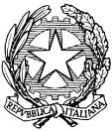 Tribunale di BeneventoSettore Civile – Volontaria GiurisdizioneOggetto: Istanza per ottenere l’ammortamento di assegni bancari o circolariAL PRESIDENTE DEL TRIBUNALE DI BENEVENTOIl/La Sottoscritto/a  _______________________________________________________________________ nato/a a _________________________________________ il_____________________________________ e residente in ______________________________________________________________________ CF_________________________ Tel. _________________________________________________________ □ avendo smarrito□ essendogli stato rubato l’assegno bancario / circolare n.____________________________________Emesso in data __________________________________________________________________________ dal Sig. / dalla Banca ______________________________________________________________________ a favore di __________________________________________per la somma di € _____________________CHIEDEche ai sensi dell’art.69/86 del R.D. 21.12.33, n.1736 venga pronunciato l’ammortamento del titolo anzidetto.Si allega copia della denuncia di furto / smarrimento presentata all’Autorità GiudiziariaBenevento, lì __________________Il Richiedente__________________________________